Year 11 German TERM 4: Lessons Outline 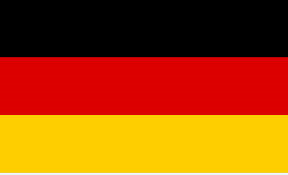 Pupils have 2 lessons of German a week (one single and one double).  Pupils have been given their own copy of the GCSE Stimmt  textbook they also have access to online resources to accompany the textbook https://pearsonactivelearn.com/For extension they could also look at lessons on BBC Bitesize or Oak Academy where there are a range of topic areas to extend their learning.  Pupils can also use the Linguascope or Quizlet websites.https://quizlet.com/en-gb/content/aqa-gcse-german-resourcesHomework will be set on Show my Homework.PUPILS SHOULD ALSO BE LEARNING THE ANSWERS TO THEIR SPEAKING QUESTIONS OFF BY HEART READY FOR THEIR SPEAKING EXAM AT THE END OF APRIL. THE QUESTIONS ARE BELOW THIS WEEKLY PLAN AND SPEAKING BOOKLETS ARE IN THE PUPIL WORK AREA FOR ROLEPLAY AND PHOTOCARD PRACTICE.THEME 1 – Identity and Culture 1. Wie findest du Musik? (What do you think of music?)
2. Liest du gern? (Do you like to read?)
3.Siehst du Filme lieber zu Hause oder im Kino? Warum? (Do you prefer to watch films at home or in the cinema? Why?)
4.Bist du sportlich? (Are you sporty?)
5.Was wirst du am Wochenende machen? (What will you do at the weekend?) (Future tense)
6.Welches Fest hast du in letzter Zeit gefeiert? (What festival have you recently celebrated?) (past tense)
7. Hast du je ein Instrument gespielt? (Have you ever played an instrument?)
8. Warum muss man Sport Machen, meinst du? (Why must you play sport, in your opinion?)
9. Welche Pläne hast du für deinen nächsten Geburtstag? (What plans do you have for your next birthday?) Future tense10. Benutzt du sozial Netzwerke? (Do you use social networks?) 11. Was findest du positiv und negativ an Technologie? (What do you find positive and negative about technology?) 12. Sag mir etwas über deine Familie. (Tell me something about your family) 13. Kommst du gut mit deiner Familie aus? (Do you get on well with your family?)14. Wann hast du dich das letzte mal mit deiner Familie gestritten? (When did you last argue with your family?) (Past tense)15. Kannst du dein bester Freund/ deine beste Freundin beschreiben? (Can you describe your best friend?)THEME 2 – Local, national, international and global areas of interest1. Wie ist dein Haus? (What is your house like?)
2. Beschreib mir dein schlafzimmer. (Describe your bedroom to me.)
3.Wie sieht dein Traumhaus aus? (What does your ideal/dream house look like?)
4.Wie ist das Wetter in England? (What is the weather like in England?)
5. Was kann man in Cirencester Machen? (What can you do in Cirencester?)
6. Was hast du letzte Woche in deiner Gegend gemacht? (What did you do last weekend where you live?) (Past tense)
7. Warum ist es wichtig, gesund zu essen? (Why is it important to eat healthily?) 8. Was ist deine Lieblingsmahlzeit? (What is your favourite mealtime?)
9.Gibt es Armut und Obdachlosigkeit in deiner Gegend? (Is there poverty and homelessness where you live?)  10.Wasfür Umweltprobleme gibt es im Moment? (What environmental problems are there at the moment?) 11. Bist du Umweltfreundlich? (Are you environmentally friendly?) 12. Was ist dein Lieblingsland und warum? (What is your favourite country and why?) 13. Wasfür einen Urlaub findest du besonders toll? (What type of holidays do you particularly like?)14. Wo wirst du nächsten Sommer im Urlaub fahren? (Where will you go to on holiday next year?) (Future tense)15. Wohin bist du letzten Sommer gefahren? (Where did you go on holiday last year?) (Past tense)THEME 3 – Current and future study and employment1. Was ist dein Lieblingsfach? Warum? (What is your favourite subject? Why?)
2.Wer ist dein Lieblingslehrer/Lieblingslehrerin?. (Who is your favourite teacher?)
3.Welche Regeln hast du in der Schule? (What rules do you have in school?)
4. Beschreib mir deine Schule (Describe your school)
5. Was machst du nächstes Jahr? (What are you doing next year – A-Levels etc?) (Future tense)
6. Wie war deine Grundschule? (What was your primary school like?) (Past tense)
7. Gibt es einen Klassenfahrt dieses Jahr? (Is there a class trip this year?) 
8. Was hast du gestern in der Schule gemacht? (What did you do yesterday in school?) (Past tense)
9. Möchtest du in einem Büro arbeiten? Warum/warum nicht? (Would you like to work in an office? Why/Why not?)  10. Was ist dein Traumjob? (Whatis your dream job?) 11. Ist ein guter Lohn/ein gutes Gehalt wichtig? (Is a good wage/salary important?) 12. Hast du schon Arbeitserfahrung? Hast du Arbeitspraktikum gemacht? (Have you had work experience?) 13. Sind Fremdsprachen wichtig für die Arbeit? (Are languages important for work?)14. Hast du einen Teilzeitjob/Samstagsjob im Moment? (Do you have a part time job/Saturday job at the moment?) 15. Möchtest du in der Zukunft im Ausland arbeiten? (Would you like to work abroad in the future?) (Future tense)  Week Work set Link to pages in textbook or alternative activity    Week 1Vocabulary revisionRecap - weather, countries, house type, rooms, furniture, Practise speaking questions/roleplays/photocardsUse textbook, revision flashcards, the quizlet link above and linguascope. Week 2Vocabulary revisionRecap- school, environmental issues, clothing, animals, family members, Practise speaking questions/roleplays/photocardsUse textbook, revision flashcards, the quizlet link above and linguascope. Week 3Vocabulary revisionFood, jobs, characteristics, hobbies, days/months, colours, transportPractise speaking questions/roleplays/photocardsUse textbook, revision flashcards, the quizlet link above and linguascope. Week 4Mock exams in double lessonWriting paper onlyPractise speaking questions/roleplays/photocards in single lesson or if ill at home. Mock exam will be done at another date in school if pupils are absent.Contact Mrs Brown for resources. Week 5Past paper week – listeningComplete past listening paper and go over them together Practise speaking questions/roleplays/photocardsContact Mrs Brown for resources. Week 6Past paper week - readingComplete past reading paper and go over them togetherPractise speaking questions/roleplays/photocardsContact Mrs Brown for resources.